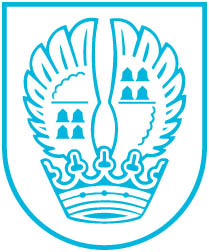 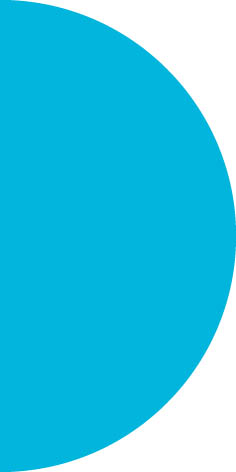 Pressemitteilung Nr. 24109.07.2019Summertime 2020 – Welche Bands möchte das Publikum auf der Bühne sehen? Im nächsten Jahr feiert die Stadt Eschborn ihr 1250-jähriges Bestehen. Bürgermeister Mathias Geiger freut sich, dass aus diesem Anlass das Publikum zu einer Band-Umfrage eingeladen wird. Das Publikum entscheidet, welche der Bands, die in den vergangenen Jahren auf dem Eschborner Summertime aufgetreten sind, im Sommer 2020 auf den Bühnen auftreten. Welche Band hatte die besten Songs, die feurigsten Rhythmen, die genialste Show? Das Mehrheitsvotum entscheidet, welche 10 Bands 2020 spielen. Die Abstimmungskarte ist erhältlich im Eschborner Rathaus, in der Verwaltungsstelle Niederhöchstadt, den Stadtbüchereien in Eschborn und Niederhöchstadt und auch bei allen Summertime-Veranstaltungen. Kontakt:Stadtverwaltung EschbornPressestelleTelefon 06196. 490-104Fax 06196. 490-400presse@eschborn.dewww.eschborn.deMagistrat der Stadt Eschborn